ФИО Латынцева Татьяна ВладимировнаГод рождения – 1997еmail: tatyana.latynceva@mail.ruФИО Латынцева Татьяна ВладимировнаГод рождения – 1997еmail: tatyana.latynceva@mail.ru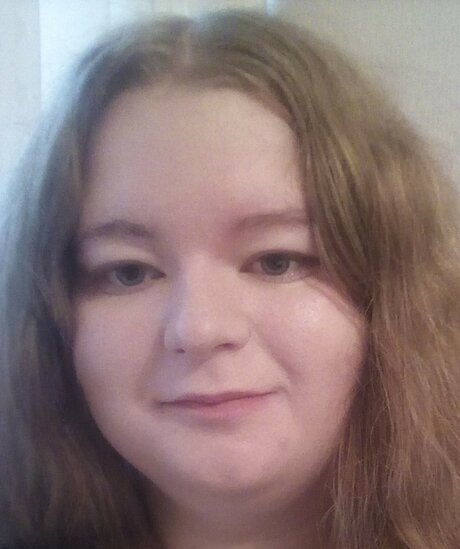 ОбразованиеНовосибирский государственный университет экономики и управления. Факультет корпоративной экономики. Специальность: Гостиничное дело. 2014-2018Новосибирский государственный технический университет. Факультет автоматики и вычислительной техники. 2018-2020Новосибирский государственный университет экономики и управления. Факультет корпоративной экономики. Специальность: Гостиничное дело. 2014-2018Новосибирский государственный технический университет. Факультет автоматики и вычислительной техники. 2018-2020Форма обучения в аспирантуреочнаяочнаяНаправление подготовки09.06.0109.06.01Направленность (профиль)05.13.1105.13.11Отрасль наукитехническиетехническиеШифр научной специальности05.13.1105.13.11Год поступления в аспирантуру 20202020Год завершения аспирантуры20242024ЛабораторияГеофизической информатикиГеофизической информатикиНаучный руководительд.т.н., профессор Хайретдинов Марат Саматовичд.т.н., профессор Хайретдинов Марат СаматовичТема научно-квалификационной работыРазработка и исследование методов хранения и ускоренного поиска в базе разнородных геофизических данныхРазработка и исследование методов хранения и ускоренного поиска в базе разнородных геофизических данныхТекст обоснования темы научного исследования (характеристика проблемы исследования)При проведении различного рода исследований в области геофизики, в частности, во время осуществления экспериментов по оценке уровня сигналов от разного класса источников: вибраторов, взрывов, землетрясений и другого вида источников, на выходе получаем данные, которые необходимо обработать и систематизировать. Количество таких данных измеряется несколькими десятками тысяч.При проведении различного рода исследований в области геофизики, в частности, во время осуществления экспериментов по оценке уровня сигналов от разного класса источников: вибраторов, взрывов, землетрясений и другого вида источников, на выходе получаем данные, которые необходимо обработать и систематизировать. Количество таких данных измеряется несколькими десятками тысяч.Сведения о сданных кандидатских экзаменахИстория и философия науки – хорошоИностранный язык – хорошоИстория и философия науки – хорошоИностранный язык – хорошоСведения о сданных дисциплинахМетодология научных исследованийМетодология научных исследованийДостижения в научно-исследовательской деятельности (краткое описание проделанной работы за каждый год обучения)Написание статей для ГЕО-Сибирь и АПЭПНаписание статей для ГЕО-Сибирь и АПЭПУчастие в конференциях, конкурсах, проектах, грантах, семинарах и др.Конференция Интерэкспо ГЕО-Сибирь 2021 по теме: «Интеграция знаний и данных в задачах геоэкологического мониторинга взрывов»Международная научно-техническая конференция «Актуальные проблемы электронного приборостроения» на тему: «Интеграция знаний и данных в задачах геоэкологического мониторинга техногенных шумов»Конференция Интерэкспо ГЕО-Сибирь 2021 по теме: «Интеграция знаний и данных в задачах геоэкологического мониторинга взрывов»Международная научно-техническая конференция «Актуальные проблемы электронного приборостроения» на тему: «Интеграция знаний и данных в задачах геоэкологического мониторинга техногенных шумов»Сведения о других творческих и профессиональных достиженияхвыход в финал Международного конкурса IT-Планета 2018-20193 место в Цифровом Прорыве 2020выход в финал Международного конкурса IT-Планета 2018-20193 место в Цифровом Прорыве 2020Перечень публикацийT.V. Latyntseva, L.P. Braginskaya. Integration of knowledge and data in the tasks of environmental monitoring of explosions // Интерэкспо ГЕО-Сибирь. Сб. материалов в 8т. Новосибирск: СГУГиТ, 2021. Т.4. №1. С.152-158T.V. Latyntseva, L.P. Braginskaya. Integration of knowledge and data in the tasks of environmental monitoring of explosions // Интерэкспо ГЕО-Сибирь. Сб. материалов в 8т. Новосибирск: СГУГиТ, 2021. Т.4. №1. С.152-158